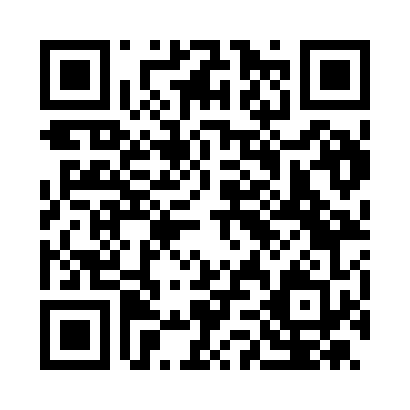 Prayer times for Agrigento, ItalyWed 1 May 2024 - Fri 31 May 2024High Latitude Method: Angle Based RulePrayer Calculation Method: Muslim World LeagueAsar Calculation Method: HanafiPrayer times provided by https://www.salahtimes.comDateDayFajrSunriseDhuhrAsrMaghribIsha1Wed4:326:101:035:557:569:282Thu4:316:091:035:557:569:293Fri4:296:081:035:567:579:304Sat4:286:071:025:567:589:315Sun4:266:061:025:577:599:336Mon4:256:051:025:578:009:347Tue4:246:041:025:588:019:358Wed4:226:031:025:588:029:369Thu4:216:021:025:598:039:3810Fri4:196:011:025:598:049:3911Sat4:186:001:026:008:049:4012Sun4:175:591:026:008:059:4113Mon4:155:581:026:018:069:4314Tue4:145:571:026:018:079:4415Wed4:135:571:026:018:089:4516Thu4:125:561:026:028:099:4617Fri4:105:551:026:028:109:4818Sat4:095:541:026:038:109:4919Sun4:085:541:026:038:119:5020Mon4:075:531:026:048:129:5121Tue4:065:521:026:048:139:5222Wed4:055:521:026:058:149:5323Thu4:045:511:026:058:149:5524Fri4:035:501:036:058:159:5625Sat4:025:501:036:068:169:5726Sun4:015:491:036:068:179:5827Mon4:005:491:036:078:179:5928Tue3:595:481:036:078:1810:0029Wed3:595:481:036:088:1910:0130Thu3:585:471:036:088:2010:0231Fri3:575:471:036:088:2010:03